Insérer le titre de la session : symposium 
(Style Word=Titre)CoordinateursInsérer Prénom et NOM des coordinateurs, et structure (style Word = Auteurs)Adresse complète des coordinateurs, suivie du courriel (style Word = Adresse_Auteur)ParticipantsPour chaque communicationInsérer le titre de la communication orale
(Style Word=Titre)Insérer Prénom et NOM des participants, et structure (style Word = Auteurs)Adresse complète des participants, suivie du courriel (style Word = Adresse_Auteur)*Ce texte original a été produit dans le cadre du congrès de la Société d’Ergonomie de Langue Française qui s’est tenu à Toulouse du 20 au 22 septembre 2017. Il est permis d’en faire une copie papier ou digitale pour un usage pédagogique ou universitaire, en citant la source exacte du document, qui est la suivante :Nom1, P., Nom2, P. & Nom3, P. (2017). Insérer votre titre en français. 52ème Congrès de la SELF - Présent et Futur de l’Ergonomie (Toulouse, 20-22 septembre).Aucun usage commercial ne peut en être fait sans l’accord des éditeurs ou archiveurs électroniques. Permission to make digital or hard copies of all or part of this work for personal or classroom use is granted without fee provided that copies are not made or distributed for profit or commercial advantage and that copies bear this notice and the full citation on the first page.OBJECTIF DU SYMPOSIUM (Style word = titre 1)Style word = Titre 2DEROULEMENT DU SYMPOSIUM (Style word = titre 1)Style word = Titre 2Bibliographie / Sitographie (Style word = titre 1)Style word = Titre 2La présentation des références bibliographiques doit respecter les normes APA (http://biblio.uqo.ca/disciplines/documents/guide-apa-uqar-2015.pdf)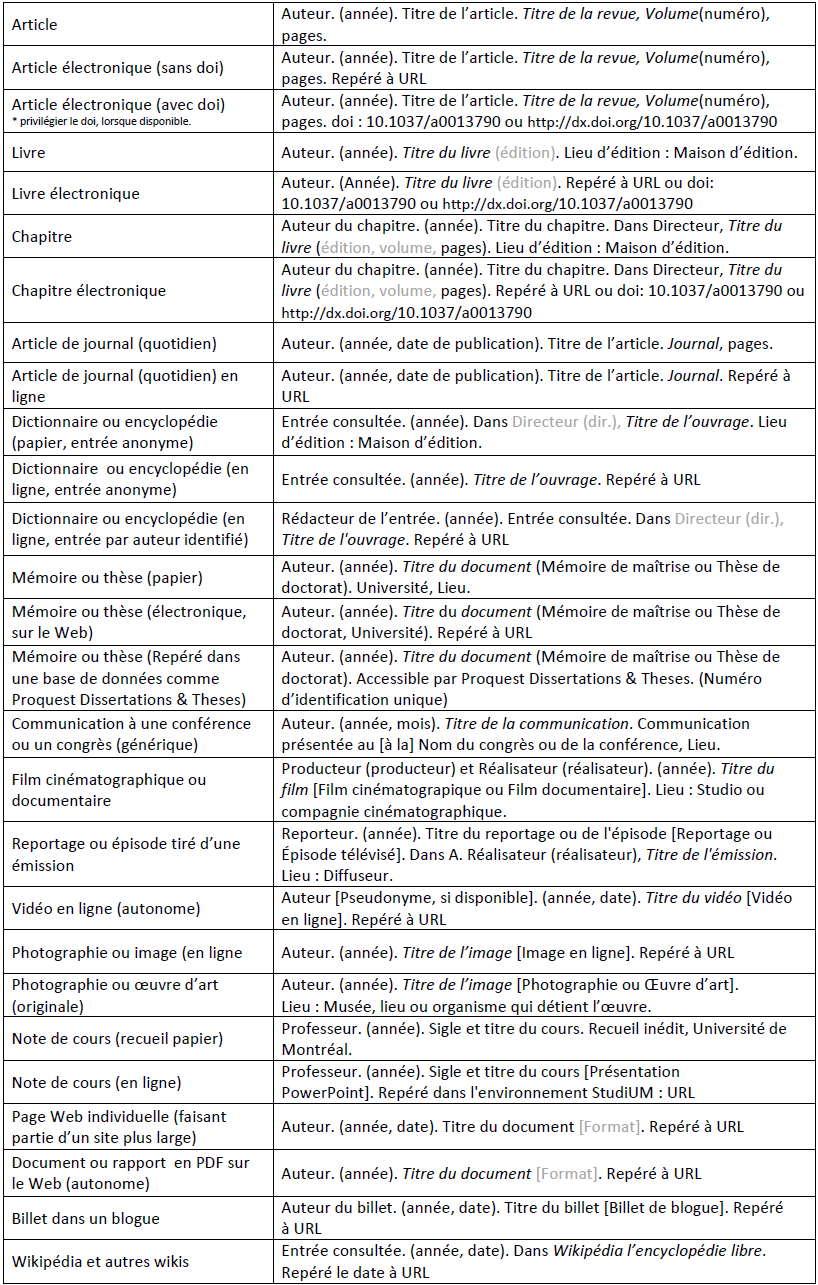 